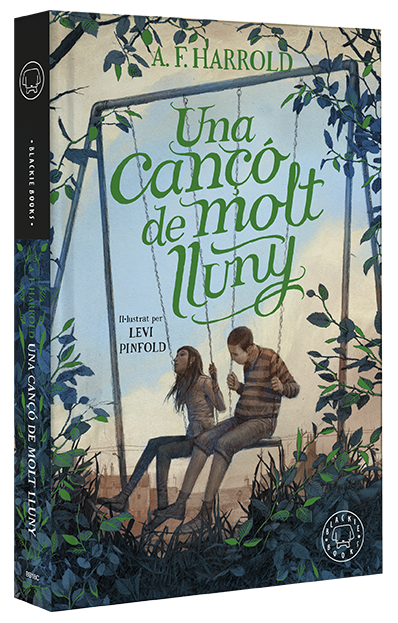 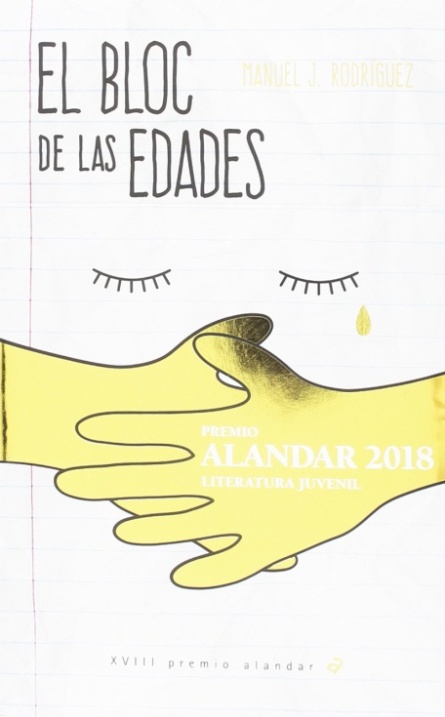 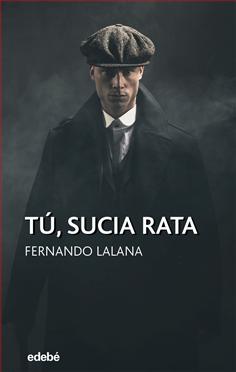 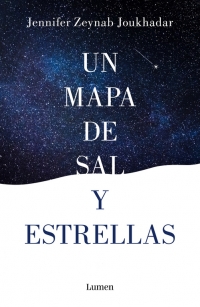 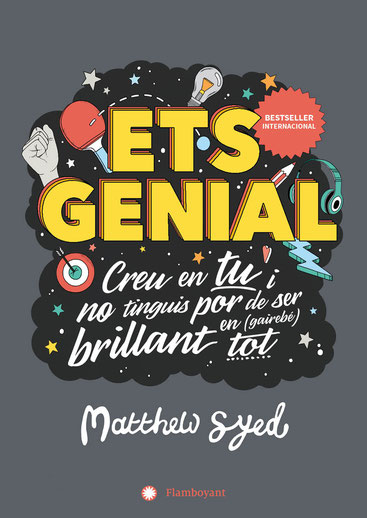 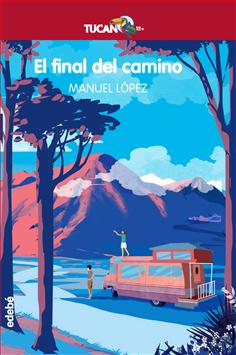 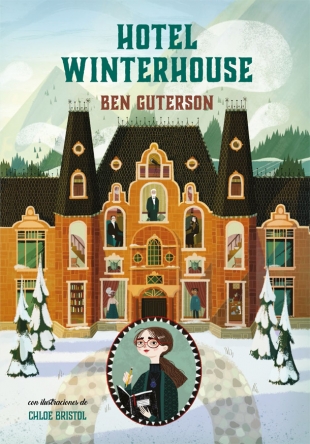 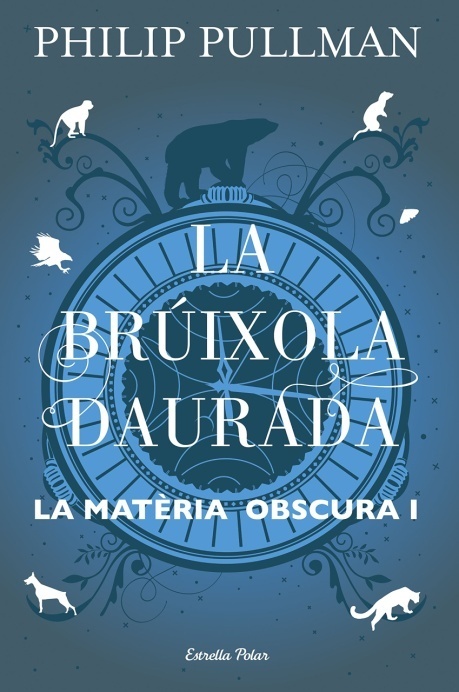 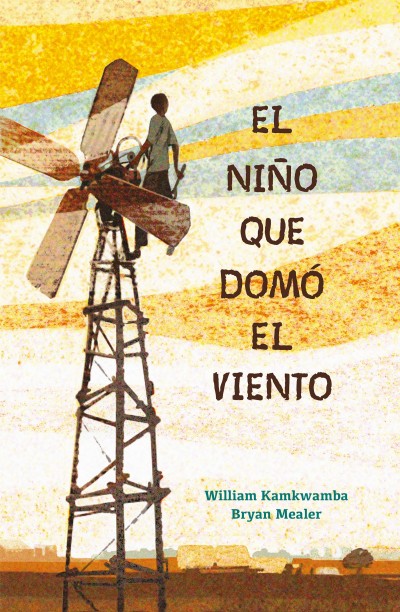 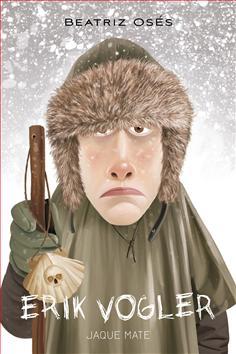 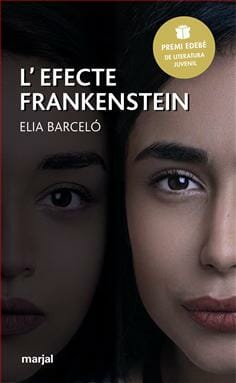 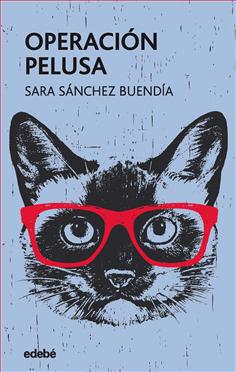 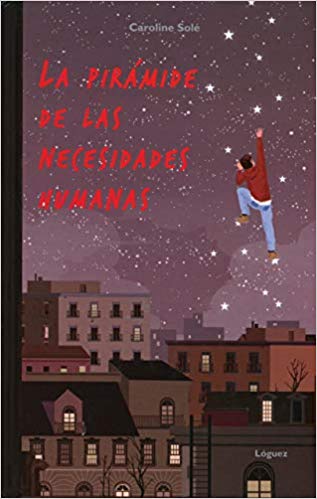 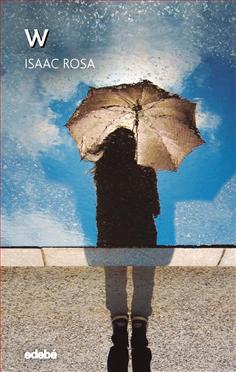 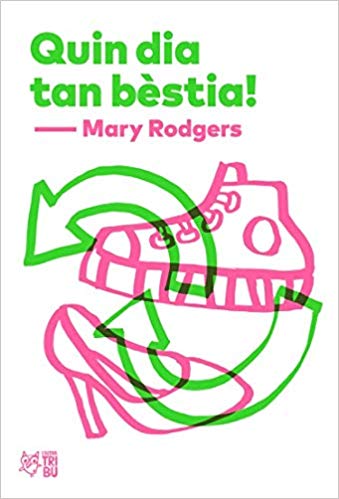 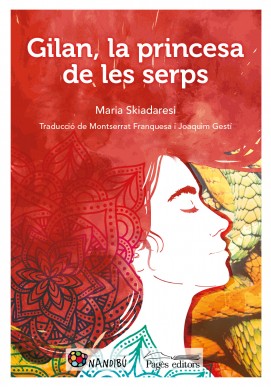 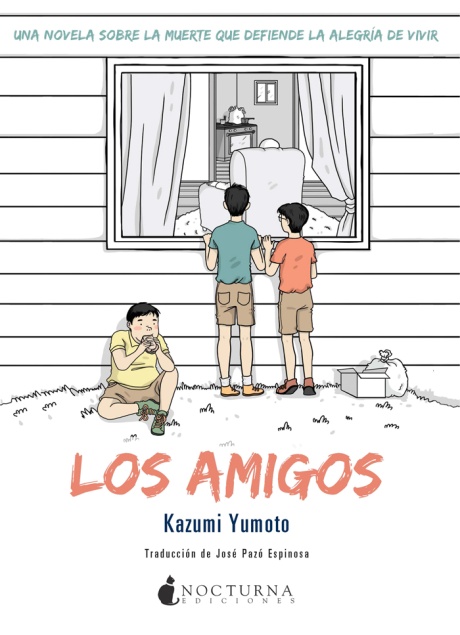 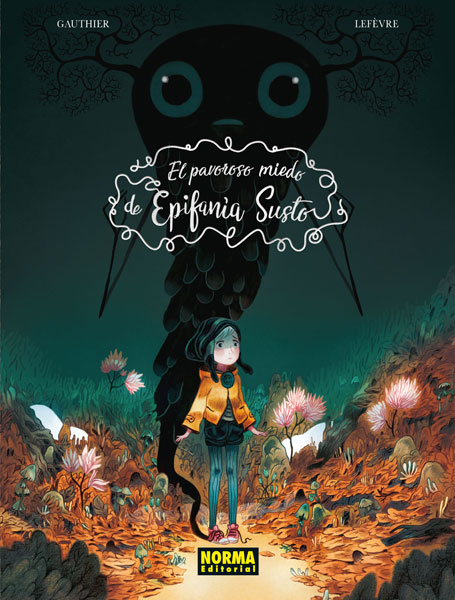 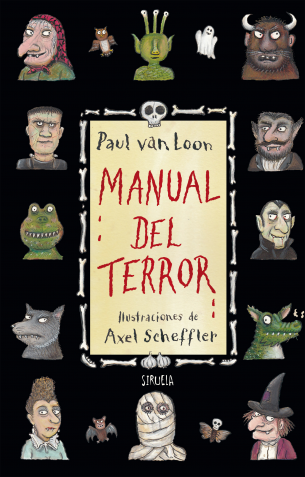 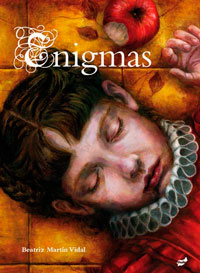 A PARTIR DE 15 ANYS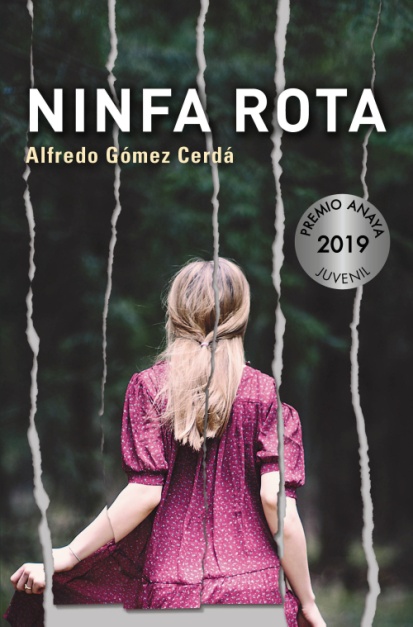 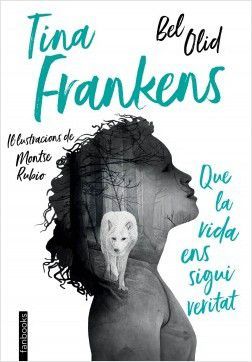 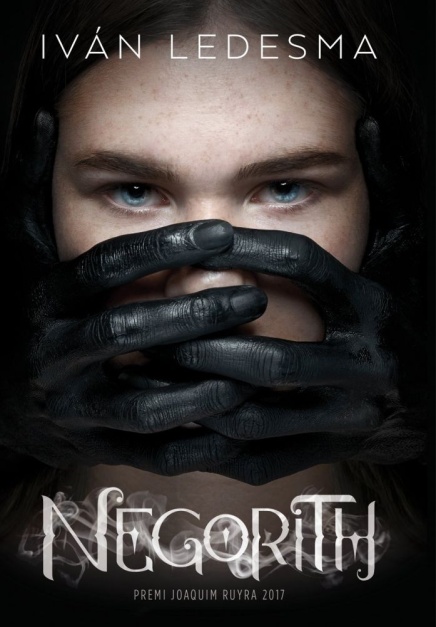 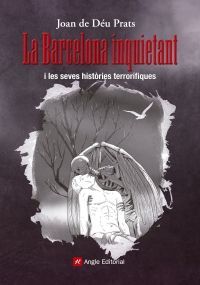 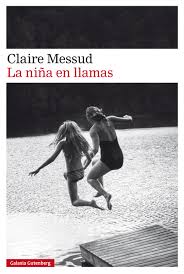 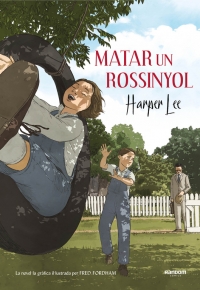 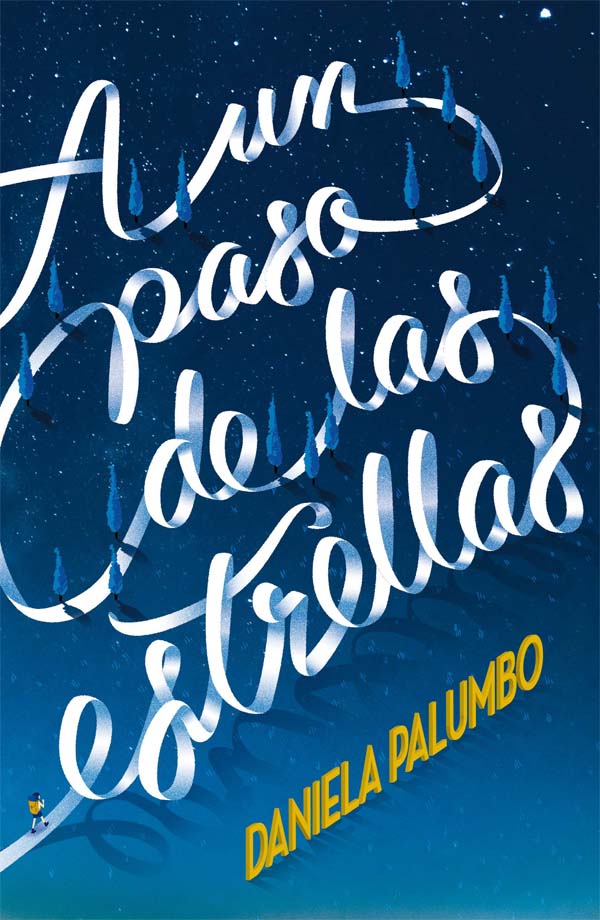 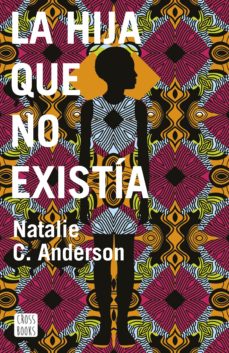 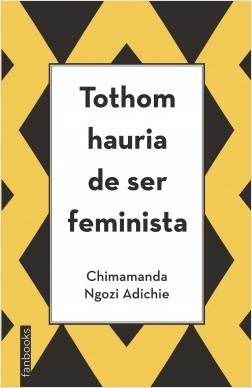 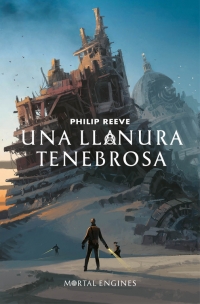 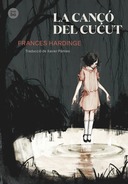 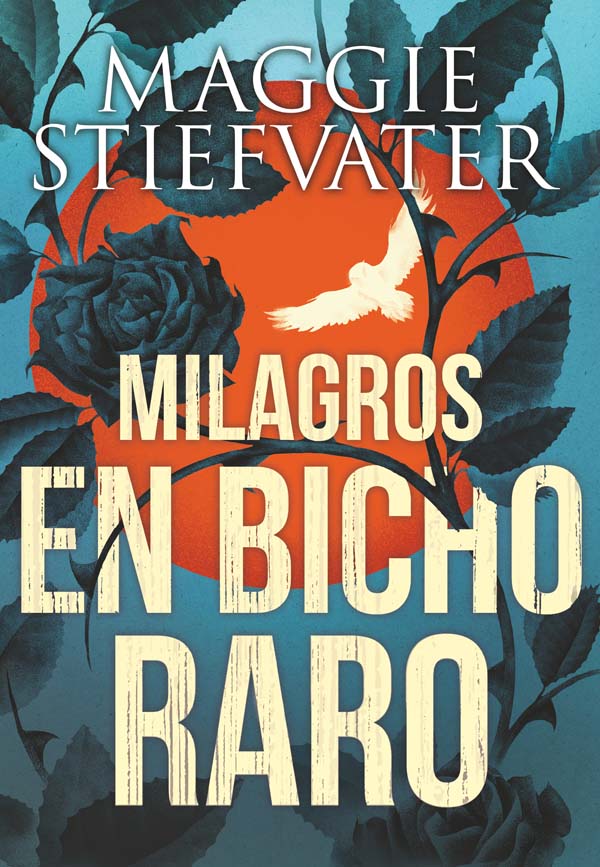 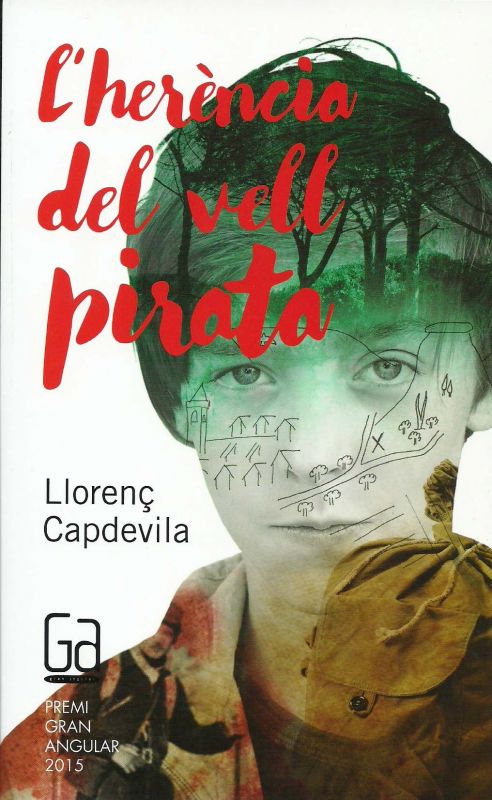 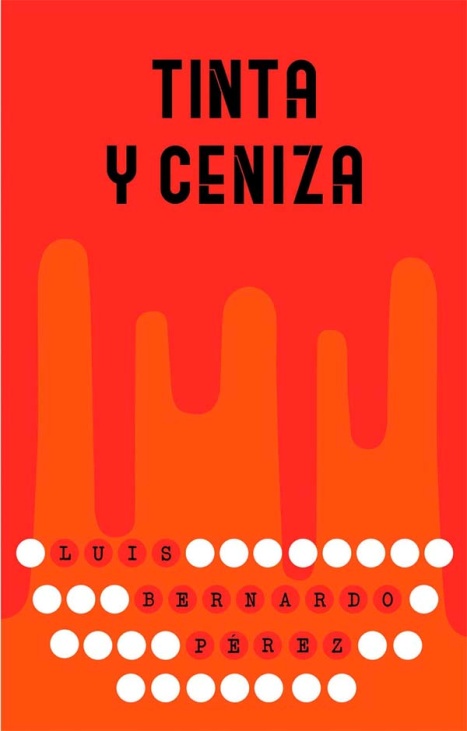 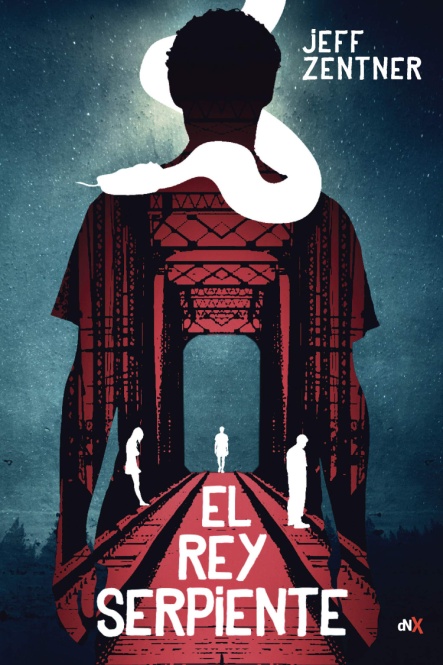 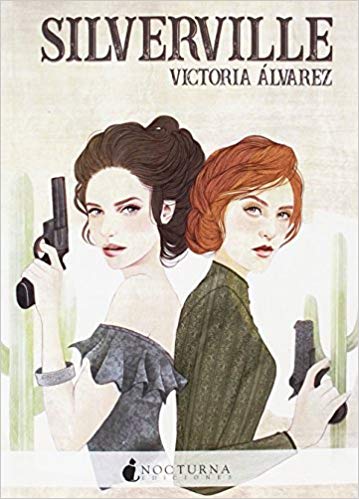 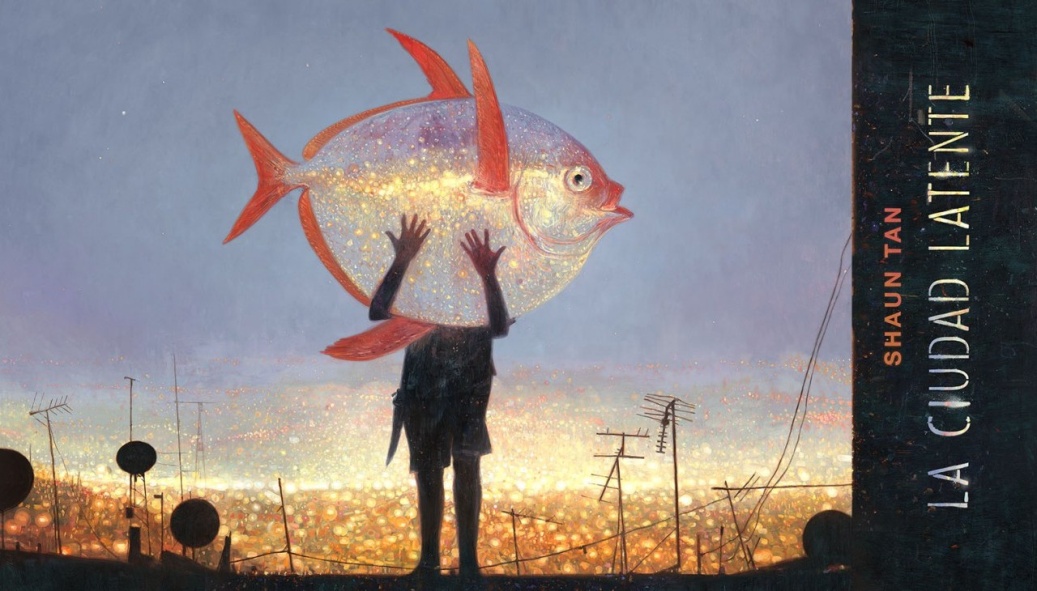 